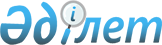 Об утрате силы решения акима Уильского сельского округа от 10 февраля 2020 года № 6 "Об установлении ограничительных мероприятий"Решение акима Уильского сельского округа Кызылкогинского района Атырауской области от 8 декабря 2020 года № 35. Зарегистрировано Департаментом юстиции Атырауской области 9 декабря 2020 года № 4797
      В соответствии со статьей 37 Закона Республики Казахстан от 23 января 2001 года "О местном государственном управлении и самоуправлении в Республики Казахстан", подпунктом 8) статьи 10-1 Закона Республики Казахстан от 10 июля 2002 года "О ветеринарии", на основании представления главного государственного ветеринарно-санитарного инспектора государственного учреждения "Кзылкогинская районная территориальная инспекция Комитета ветеринарного контроля и надзора Министерства сельского хозяйства Республики Казахстан" от 3 декабря 2020 года № 11-10/287 аким Уильского сельского округа РЕШИЛ:
      1. Признать утратившим силу решения акима Уильского сельского округа от 10 февраля 2020 года № 6 "Об установлении ограничительных мероприятий" (зарегистрированное в реестре государственной регистрации нормативных правовых актов за № 4587, опубликованного в эталонном контрольном банке нормативных правовых актов Республики Казахстан 14 февраля 2020 года).
      2. Контроль за исполнением настоящего решения оставляю за собой.
      3. Настоящее решение вступает в силу со дня государственной регистрации в органах юстиции, вводится в действие после дня его первого официального опубликования.
					© 2012. РГП на ПХВ «Институт законодательства и правовой информации Республики Казахстан» Министерства юстиции Республики Казахстан
				
      Аким Уильского сельского округа

М. Жексенов
